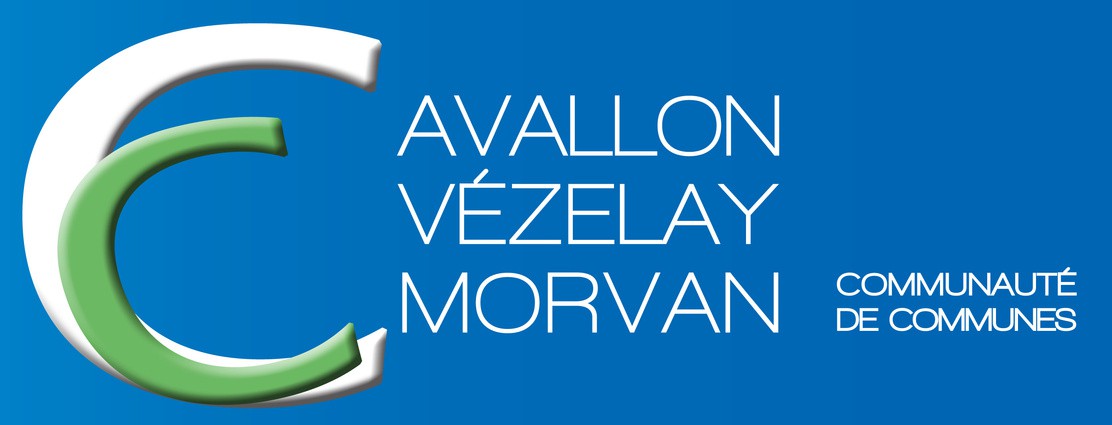 MISSIONSEn lien étroit avec le Président et sous son autorité, en relation avec les élus, le Directeur Général des Services (H/F) sera en charge de structurer et d’animer la politique managériale de la collectivité. Il organise, coordonne et dirige les services en lien avec les différents chefs des services.  Assister le Président et les élus pour la définition des orientations stratégiques,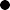   Donner de la cohérence à l’action intercommunale et animer l’ensemble des projets intercommunaux, Garantir les grands équilibres des budgets intercommunaux et poursuivre la mise en place d’une prospective financière,   Assurer les missions non-couvertes par les chefs des services, Optimiser le fonctionnement et l’organisation des services (réunions collectives, par services…), manager les services, Rédiger les documents fonctionnels de la collectivité (pacte de gouvernance, projet de territoire, pacte fiscal et financier, statuts…), Assurer les relations avec les communes membres et les partenaires publics, institutionnels, économiques et financiers.CONDITIONS DE TRAVAIL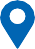 Avallon (89)Ouvert aux fonctionnaires et aux contractuels (CDD 3 ans renouvelable)	Catégorie A 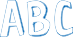                      Cadre d’emploi des Attachés35h00 du lundi au vendredi 	à temps plein (ou 36h30/39h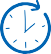 donnant droit RTT)	Rémunération statutaire, NBI et RIFSEEP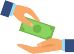 RTT, avantages CNAS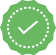 PROFILSAVOIR-  Diplôme de l’enseignement supérieur (bac + 4/5),- Solides connaissances dans les domaines administratif, économique, juridique, ressources humaines, communication, budgétaire et comptable…SAVOIR-FAIRE-  Expérience probante souhaitée dans une fonction similaire en matière de gestion des collectivités locales, si possible dans une intercommunalité,- Aptitudes avérées dans le montage et la conduite de projets et techniques d’animation de groupes,-  Capacité	à	appréhender	la	dimension	stratégique	de	l’action communautaire.SAVOIR-ÊTRE-  Forte disponibilité et grande réactivité,-  Qualités d’écoute, de dialogue, de concertation, -  Capacités d’analyse, de synthèse et à rendre compte,- Bonnes capacités rédactionnelles, rigueur, diplomatie et sens de l’organisation, aisance en public,-  Sens des relations humaines et des responsabilités.CONDITIONS PARTICULIÈRESPermis B et véhicule indispensablesRéunions en soiréesPROCÉDURE DE RECRUTEMENTDate limite de candidature : aucuneDate de prise de poste : dès que possibleEnvoyez votre candidature : CV + copie des diplômes + lettre de motivation (manuscrite souhaitée) au Président de la CCAVM par mail à pascal.germain@cc-avm.fr ou par courrier adressé au Président de la CCAVM 9, rue Carnot 89200 Avallon avec la mention “candidature DGS- ne pas ouvrir”.Cette offre vous intéresse ? Rejoignez notre équipe !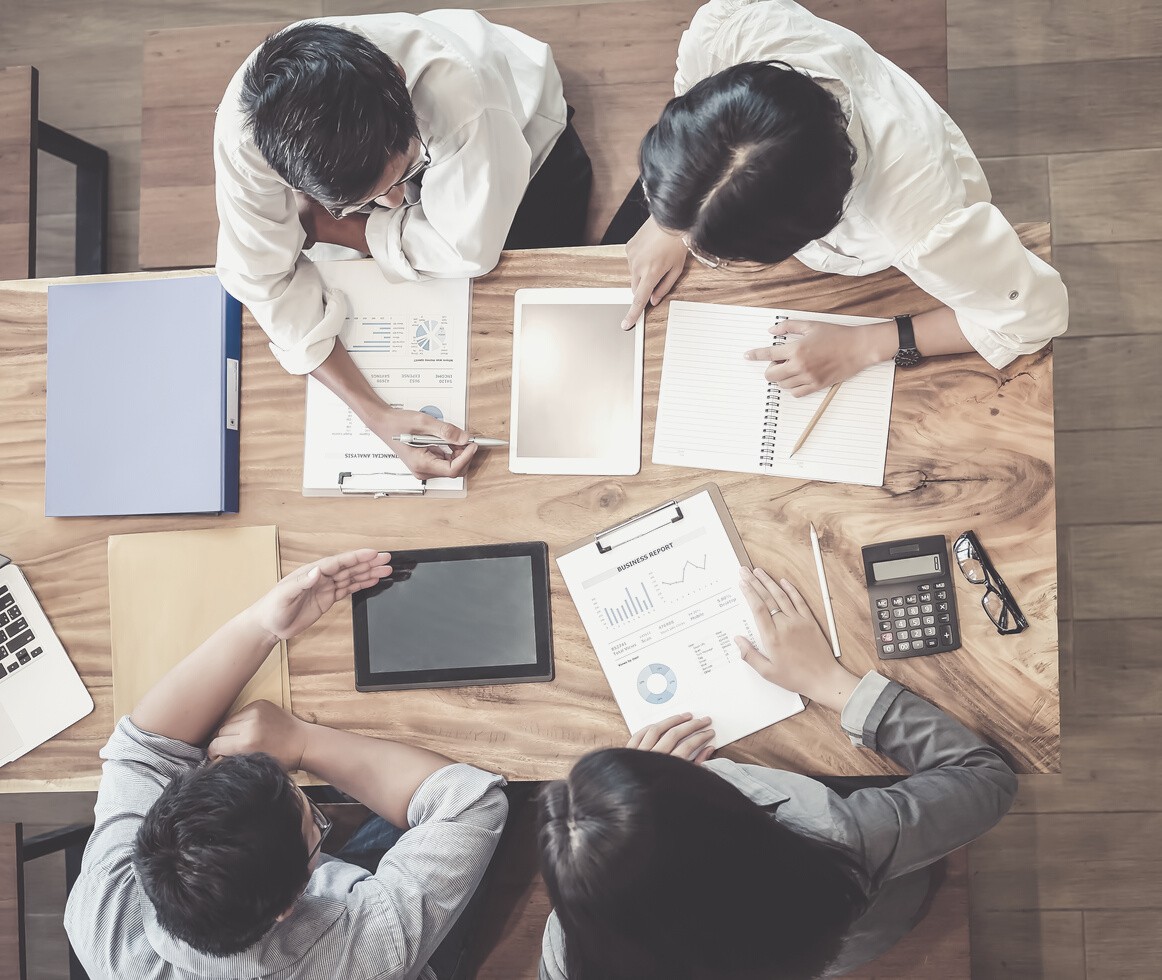 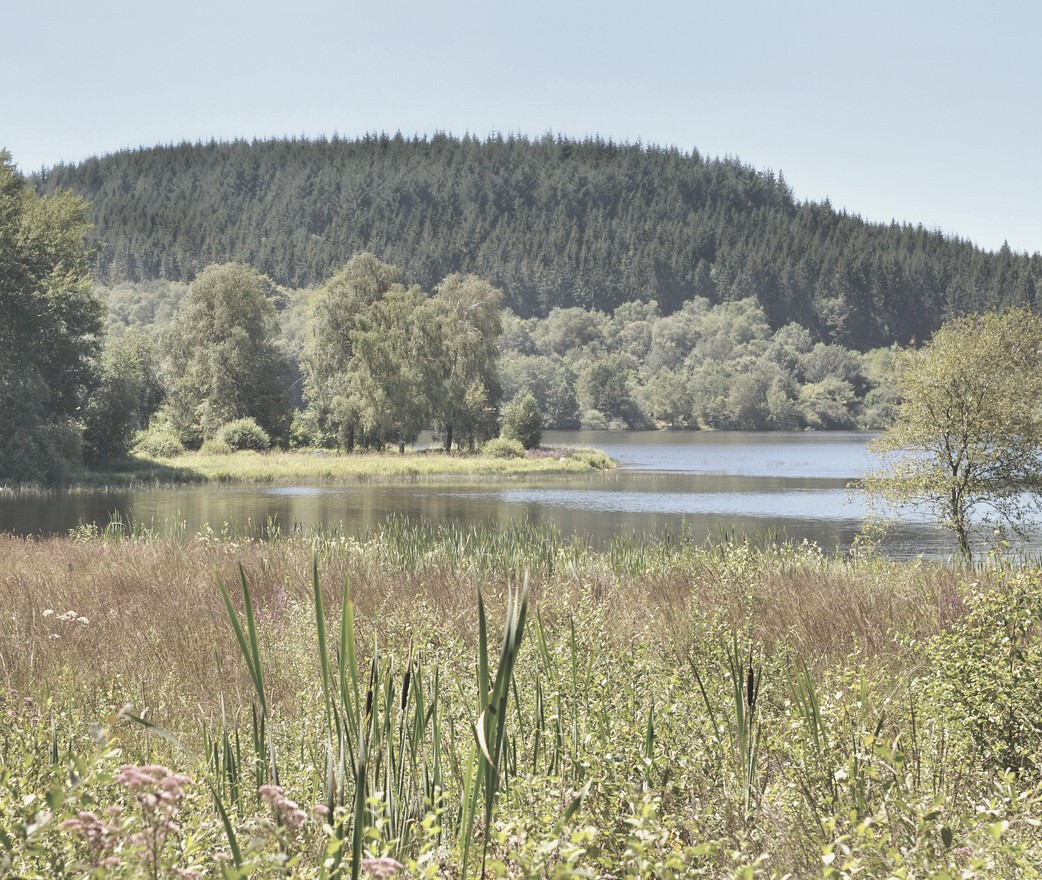 